"Прадедушка – мой герой".    Мой прадед, Иван Павлович Митин - ветеран Великой Отечественной войны, инвалид 1 группы, участник битвы на Курской дуге! Он  родился 9 ноября 1923 года в селе Киселево, Орловской области. В семье было много детей, но остались в живых только мой прадед и две его младшие сестры - Клавдия и Нина. У семьи было большое хозяйство: дом, коровы, мелкая живность. Родственники прадеда по отцовской линии жили в Москве. Дети помогали родителям и учились в школе, которая была расположена на расстоянии пяти километров от села и они каждый день ходили туда пешком. Мой прадед учился хорошо и очень любил математику.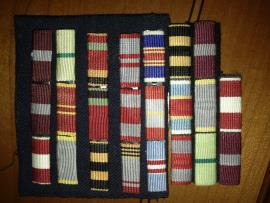     В 1941 году прадед, один из немногих, окончил полные 9 классов и был направлен в летное училище, куда, к его огромному сожалению, он не прошел по зрению. Он поступил в медицинское училище, но и там поучиться не пришлось, началась война. Немцы оккупировали Орловскую область и училище было разрушено.  9 ноября 1941 года прадеда призвали в армию и направили на специальные артиллерийские курсы. В 1942 году весь курс, с прадедом вместе, был срочно направлен на передовую, сразу в бой.    Прадед воевал в артиллерии, в минометном взводе, таскал на спине 45 килограммовую минометную плиту, каждый раз, когда солдаты поднимались в бой, взвод менял позицию и надо было снова и снова нести миномет.     Война была страшная, солдаты иногда голодали, потому, что отставало снабжение и тылы, при наступлении советских войск. Прадед рассказывал моему папе, что иногда приходилось собирать гнилую, замерзшую картошку в полях  и есть.    На Курской дуге произошла самая страшная и ожесточенная битва в войне с фашистами. При выполнении задания командования (прадеда командир направил в соседний батальон с донесением), при налете авиации, прадед был ранен трассирующей пулей в кисть и руку выше локтя и засыпан землей от взрыва бомбы. Его откопали бойцы, находившиеся рядом.  За мужество и героизм, проявленные во время сражения на Курской дуге прадед был награжден орденом Отечественной войны и медалью «За боевые заслуги».     После ранения прадеда направили на лечение в госпиталь в город Уфа, где он провел более года из-за тяжести ранения и был комиссован.    После войны прадед жил в Москве у родственников на Русаковской улице, учился в энергетическом техникуме. Всю свою жизнь прадед проработал в Министерстве энергетики, пройдя путь от инженера до помощника министра. В 1950 году женился на прабабушке Надежде, вскоре у них родился сын Александр – мой дедушка, отец папы. Умер прадед в 2008 году, ему было 85 лет.Митина Елена, ученица 4в класса ГБОУ СОШ №1411